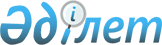 О внесении изменений в приказ Заместителя Премьер-Министра Республики Казахстан – Министра финансов Республики Казахстан от 23 апреля 2014 года № 182 "Об утверждении Положения о Комитете по государственным закупкам Министерства финансов Республики Казахстан"
					
			Утративший силу
			
			
		
					Приказ Министра финансов Республики Казахстан от 13 апреля 2015 года № 270. Зарегистрирован в Министерстве юстиции Республики Казахстан 12 мая 2015 года № 11016. Утратил силу приказом Министра финансов Республики Казахстан от 1 июня 2016 года № 277

      Сноска. Утратил силу приказом Министра финансов РК от 01.06.2016 № 277.      В соответствии с подпунктом 19-1) статьи 1 Закона Республики Казахстан от 21 июля 2007 года «О государственных закупках» и постановлением Правительства Республики Казахстан от 24 апреля 2008 года № 387 «О некоторых вопросах Министерства финансов Республики Казахстан» ПРИКАЗЫВАЮ:



      1. Внести в приказ Заместителя Премьер-Министра Республики Казахстан – Министра финансов Республики Казахстан от 23 апреля 2014 года № 182 «Об утверждении Положения о Комитете по государственным закупкам Министерства финансов Республики Казахстан» (зарегистрированный в Реестре государственной регистрации нормативных правовых актов за № 9405, опубликованный в информационно-правовой системе «Әділет» от 13 мая 2014 года) следующие изменения:



      в Положении о Комитете по государственным закупкам Министерства финансов Республики Казахстан, утвержденном указанным приказом:



      пункт 1 изложить в новой редакции:

      «1. Комитет по государственным закупкам Министерства финансов Республики Казахстан (далее - Комитет) является ведомством Министерства финансов Республики Казахстан, осуществляющим в пределах компетенции центрального исполнительного органа реализационные функции в сфере выполнения процедур по организации и проведению единых государственных закупок по бюджетным программам либо товарам, работам, услугам.»;



      пункты 12, 13 и 14 изложить в новой редакции:

      «12. Миссия Комитета заключается в выполнении процедур по организации и проведению единых государственных закупок по бюджетным программам либо товарам, работам, услугам.

      13. Задачей Комитета является обеспечение выполнения процедур по организации и проведению единых государственных закупок по бюджетным программам либо товарам, работам, услугам.

      14. Функции Комитета:

      1) осуществление процедур по организации и проведению единых государственных закупок по бюджетным программам либо товарам, работам, услугам;

      2) рассмотрение задания, представленного заказчиком на организацию и проведение государственных закупок, содержащего документы, установленные правилами проведения электронных государственных закупок;

      3) разработка и утверждение конкурсной или аукционной документации на основании представленного заказчиком задания;

      4) определение и утверждение состава конкурсной либо аукционной комиссии, в которую входят представители заказчика;

      5) внесение изменений и (или) дополнений в конкурсную или аукционную документацию;

      6) размещение объявления о проведении государственных закупок;

      7) направление заказчику предложений и замечаний со стороны лиц, автоматически зарегистрированных на веб-портале государственных закупок, сведения о которых внесены в журнал регистрации лиц, получивших конкурсную или аукционную документацию к проекту договора о государственных закупках и (или) технической спецификации конкурсной или аукционной документации;

      8) определение победителя государственных закупок способом конкурса или аукциона;

      9) направление исков в суд о признании потенциальных поставщиков недобросовестными участниками государственных закупок, в случая предусмотренных законодательством;

      10) разъяснение положений конкурсной документации и аукционной документации;

      11) рассмотрение обращений физических и юридических лиц

      12) осуществление формирования и ведение реестров в сфере государственных закупок;

      13) участие в разработке проектов нормативных правовых актов и международных договоров Республики Казахстан в пределах компетенции Министерства финансов Республики Казахстан;

      14) утверждение нормативных правовых актов по вопросам, входящим в компетенцию Комитета, и при наличии прямой компетенции по их утверждению в актах Министерства финансов Республики Казахстан, за исключением нормативных правовых актов, затрагивающих права и свободы человека и гражданина.»;



      пункт 20 изложить в новой редакции:

      «20. Председатель Комитета:

      1) определяет обязанности и полномочия своих заместителей и структурных подразделений Комитета;

      2) в соответствии с законодательством назначает на должности и освобождает от должностей работников Комитета;

      3) в установленном законодательством порядке налагает дисциплинарные взыскания;

      4) утверждает положения о структурных подразделениях Комитета;

      5) курирует Управление правового обеспечения Комитета;

      6) утверждает штатное расписание Комитета в пределах лимита штатной численности Министерства финансов Республики Казахстан;

      7) в установленном законодательством Республики Казахстан порядке решает вопросы командирования, предоставления отпусков, оказания материальной помощи, подготовки (переподготовки), повышения квалификации, поощрения, выплаты надбавок и премирования работников Комитета;

      8) подписывает приказы Комитета;

      9) представляет Комитет во всех государственных органах и иных организациях в соответствии с законодательством;

      10) несет персональную ответственность по противодействию коррупции;

      11) осуществляет иные полномочия в соответствии с законодательством Республики Казахстан.».



      2. Комитету по государственным закупкам Министерства финансов Республики Казахстан (Абдуллаев К.Н.) в установленном законодательством порядке обеспечить:

      1) государственную регистрацию настоящего приказа в Министерстве юстиции Республики Казахстан;

      2) в течение десяти календарных дней после государственной регистрации настоящего приказа его направление на официальное опубликование в периодических печатных изданиях и информационно-правовой системе «Әділет»;

      3) размещение настоящего приказа на интернет-ресурсе Министерства финансов Республики Казахстан.



      3. Настоящий приказ вводится в действие после дня его первого официального опубликования.      Министр финансов

      Республики Казахстан                       Б. Султанов
					© 2012. РГП на ПХВ «Институт законодательства и правовой информации Республики Казахстан» Министерства юстиции Республики Казахстан
				